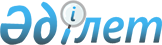 О внесении изменения в постановление от 17 сентября 2012 года № 1173 "Об оказании дополнительной социальной помощи"
					
			Утративший силу
			
			
		
					Постановление акимата города Курчатов Восточно-Казахстанской области от 24 января 2013 года № 1297. Зарегистрировано Департаментом юстиции Восточно-Казахстанской области 13 февраля 2013 года № 2879. Утратило силу постановлением акимата города Курчатов Восточно-Казахстанской области от 04 декабря 2014 года № 487

      Сноска. Утратило силу постановлением акимата города Курчатов Восточно-Казахстанской области от 04.12.2014 № 487.

      Примечание РЦПИ.

      В тексте сохранена авторская орфография и пунктуация.

      В соответствии со статьей 16, пунктом 6 статьи 29 Закона Республики Казахстан от 13 апреля 2005 года № 39 «О социальной защите инвалидов в Республике Казахстан», пунктом 1 статьи 11, статьей 13 Закона Республики Казахстан от 11 июля 2002 года № 343 «О социальной и медико-педагогической коррекционной поддержке детей с ограниченными возможностями», подпунктом 14) пункта 1 статьи 31 Закона Республики Казахстан от 23 января 2001 года № 148 «О местном государственном управлении и самоуправлении в Республике Казахстан», акимат города Курчатов ПОСТАНОВЛЯЕТ:



      1. Внести в постановление от 17 сентября 2012 года № 1173 «Об оказании дополнительной социальной помощи» (зарегистрировано в Реестре государственной регистрации нормативных правовых актов за № 2691, опубликовано в областной газете «Менің өлкем» от 18 октября 2012 года № 42 (94), следующее изменение:



      Подпункт 1) пункта 3 указанного постановления изложить в новой редакции: «1) социальная помощь на детей-инвалидов (кроме детей-инвалидов, находящихся на полном государственном обеспечении) предоставляется одному из родителей и иным законным представителям детей-инвалидов, обучающихся и воспитывающихся на дому, независимо от дохода семьи».



      2. Контроль за исполнением настоящего постановления возложить на заместителя акима города Курчатов Азимханова С. Ш.



      3. Настоящее постановление вводится в действие по истечении десяти календарных дней после дня его первого официального опубликования.

 

 
					© 2012. РГП на ПХВ «Институт законодательства и правовой информации Республики Казахстан» Министерства юстиции Республики Казахстан
				      Аким города КурчатовА. ГЕНРИХ